Реферат  Перверсии Выполнила студентка 30 группы лечебного отделенияЛыковер ВикторияСПБ, 2016 СодержаниеВведение…………………………………………………………………………….. 3Группы перверсий………………………………………………………………… ..4 Нарциссизм………………………………………………………………...……….. .6Эксгибиционизм……………………………………………………………………...6Скопофилия………………………………………………………………….………..7Фетишизм……………………………………………………………………………..8Зоофилия……………………………………………………………..………… ……10Некрофилия………………………………………………………………….………..11             Педофилия……………………………………………………………………............12             Эфебофилия………………………………………………………….………………14             Геронтофилия……………………………………………………………….……….15                          Литература ……………………………………………………………………………18Введение       Перверсия - сексуальное поведение, характеризующееся отклонением в отношении сексуальной цели и объекта. В психоанализе под перверсией понимается не столько извращенная сексуальность, сколько особая форма проявления сексуальности, связанная с искажением в развитии либидо и регрессией к инфантильной сексуальности. 
Существует ряд теорий возникновения перверсий: генетическая, эндокринная, неврогенная, нейроэндокринная, конвенциональная (условнорефлекторная), психоаналитическая и др. Каждая из них, за исключением психоаналитической, объясняет искажения направленности полового влечения нарушениями определенного этапа психосексуального развития. Деление перверсий на врожденные и приобретенные чисто условное.
      Очевидно, перверсии формируются вследствие гипертрофии и закрепления отдельных проявлений психосексуального развития, свойственных его ранним этапам. Это претерпевшие изменения в процессе онтогенеза и включившиеся в половое влечение незрелые формы поведения детского и подросткового возраста. Фоном, способствующим становлению перверсий и определяющим их выраженность, а в ряде случаев и клиническую картину, служат различные варианты нарушения сроков и темпов становления сексуальности и искажения полового поведения.Учитывая большую распространенность данного заболевания, знание причин, видов и клиники, подходов к диагностике и лечение имеет большое значение не только для психиатров, но и для неврологов, педиатров.Группы перверсийВ зависимости от фона можно выделить несколько групп перверсий.

I. Транзиторные, заместительные перверсии.
       Наблюдаются при невозможности адекватно реализовать половое влечение (период юношеской гиперсексуальности, длительная изоляция в однополых коллективах, сексуальные расстройства и т. д.). Они обычно сочетаются с нормальным психосексуальным развитием, и при первой же возможности половая жизнь направляется в нормальное русло. Длительно существующие заместительные перверсии могут перерастать в истинные.

II.  Перверсии, формирующиеся на фоне задержки психосексуального развития.
Механизмы их становления могут иметь несколько вариантов.
1. Свойственные ранним этапам развития сексуальные проявления существуют более длительное время, усложняются, обрастают новыми, часто вычурными, элементами, а на этапе формирования психосексуальных ориентаций (в период гормональной перестройки) стойко фиксируются, становятся патологическими и замещают нормальное половое влечение.

2. Задержка психосексуального развития на ранних этапах может выразиться в смещении сексуальных проявлений детского возраста на более поздний срок, когда они совпадают с формированием либидо и «сплавляются» с ним, искажая влечение. Например, перемещение связанного с полом любопытства и обусловленных им изучения и демонстрации половых органов на этап формирования психосексуальных ориентаций.

3. В связи с особенностями детского возраста сексуальные проявления ранних этапов могут оставлять наиболее яркие впечатления, особенно при подкреплении сильными эмоциями (страх, стыд и т. д.), а затем часто вспоминаться. На этапе формирования полового влечения, когда его реализация невозможна вследствие некоммуникативности, отсутствия адекватных объектов (однополые изолированные коллективы, чрезмерно строгая регламентация половой жизни и т. д.) или в связи с сексуальными расстройствами, эти воспоминания все чаще и чаще всплывают в фантазиях и мечтах и в конечном итоге «сплавляются» с либидо и перерастают в перверсные тенденции.
    При задержке психосексуального развития формирование перверсий длится многие годы, их становление обычно задерживается на фазе выработки установки. Они поверхностные, не затрагивают ядро личности, долго не реализуются. В одних случаях парафилии существуют в форме только тенденции и элементов, в других - они становятся истинными, хотя и остаются факультативными, сочетаясь с нормальным либидо.

III. Перверсии, формирующиеся на фоне преждевременного психосексуального развития.
      В этих случаях формирование психосексуальных ориентаций перемещается на более ранние возрастные периоды и искажает сексуальные проявления, свойственные возрасту. Девиантные формы быстро включаются в структуру либидо, «сплавляются» с половой ролью и ядром личности и прочно закрепляются. Такому типу формирования сексуальных перверсий свойственны полиморфизм, стойкость в течение всей жизни.
    Нередко они могут проявляться уже в возрасте 6-10 лет. Перверсии могу т формироваться также при преждевременном психосексуальном развитии,   растлением и совращением.
Нарушения полового поведения накладывают отпечаток на формирование всех перверсий, определяют возникновение садизма и мазохизма. В возникновении перверсий значительна роль микросоциальной среды.

Особое значение в становлении перверсий имеет психопатологическая почва. Перверсии могут формироваться при различных психических заболеваниях (эндогенный процесс, психопатия, эпилепсия, олигофрения, органическое поражение головного мозга и т. д.), причем структура перверсии в этих случаях отражает особенности психопатологической почвы, на которой она развивается. Например, тормозимым психопатиям чаще свойственны вуайеризм, педофилия, фетишизм и скотоложество, истероидным - эксгибиционизм и нарциссизм, а возбудимым - эксгибиционизм и педофилия в сочетании с садизмом.
Формированию сексуальных перверсий способствуют нарушения гетеросексуальной коммуникации и затруднения в поисках адекватного объекта.   Нарциссизм (аутоэротизм, аутомоносексуализм, аутофилия, аутоэрастия) - направленность полового влечения на самого себя, влечение к любованию собственным телом (культ своего тела), сопровождающееся половым возбуждением. Нарциссизм как перверсия, замещающая другие формы сексуальной активности, и у мужчин, и у женщин встречается крайне редко. Он обычно выступает как эпизод в процессе формирования сексуальных перверсий. Мастурбация может расцениваться как проявление аутоэротизма только тогда, когда она сопровождает нарциссизм.
Наибольшее значение в становлении нарциссизма имеет изоляция от сверстников с раннего возраста, когда объектом изучения становится только собственное тело.
     Нарциссизм проявляется в любовании собственным телом, половыми органами, рассматривании себя в зеркале, ласкании своего тела и даже фотографировании самого себя в обнаженном виде с последующим рассматриванием этих фотографий. Все проявления сопровождаются половым возбуждением и мастурбацией для получения оргастической разрядки. У мужчин возбуждение усиливается при виде себя с эрегированным половым членом. Элементы нарциссизма длительно сохраняются на фоне регулярной половой жизни, выполняя роль стимулятора полового возбуждения, что проявляется в необходимости видеть себя обнаженным (в зеркале или на фотографиях, слайдах). В отдельных случаях самосозерцание должно продолжаться для нарастания возбуждения во время коитуса.
    Эксгибиционизм - влечение к обнажению половых органов перед представителями того или иного пола; встречается, как правило, у мужчин.
 Эксгибиционизм в зачаточной форме как возрастную норму можно обнаружить у детей в обнажении и разглядывании друг у друга половых органов. В детском возрасте в норме демонстрация половых органов сексуальным возбуждением не сопровождается. При снижении порогов возбудимости и нарушении сроков психосексуального развития, чаще всего обусловленных психическими заболеваниями, демонстрация половых органов сопровождается вначале половым возбуждением, а затем подкрепляется оргазмом.
      Одним из механизмов возникновения эксгибиционизма в пубертатном возрасте может быть внезапное появление взрослых во время мастурбации. Страх, стыд резко усиливают высокое половое возбуждение, в связи с чем наступает необычно яркий оргазм. В последующем для получения ярких ощущений пациенты ищут повторения подобных ситуаций, а долго практикуемые акты эксгибиционизма закрепляют патологическое влечение.      Эксгибиционистами часто бывают «витально- суженные» натуры, с неудовлетворенной потребностью в любви и неспособные найти удовлетворение в самих себе. Для них эксгибиционирование служит поиском контакта или аутистической формой самоутверждения.

Эксгибиционизм проявляется в демонстрация обнаженных половых органов, эрегированного полового члена. Особо важное значение при этом имеет испуг женщин, и эксгибиционисты стремятся появиться внезапно - из-за кустов, в проеме окна, в подъезде дома. Некоторые эксгибиционисты вечерами, надев плащ или пальто и обнажив половые органы, прячутся в тени возле пустынных остановок городского транспорта, электропоездов, а затем, внезапно появляясь в свете фонарей, распахивают одежду. Иногда случаи эксгибиционизма наблюдаются и в общественном транспорте в позднее время. Выбрав место, с которого он виден только одной женщине, эксгибиционист демонстрирует ей обнаженные половые органы. Возможно, в связи с безнаказанностью обнажение нередко совершается перед детьми.        При сочетании эксгибиционизма с садизмом пациента в первую очередь привлекают реакции страха и стыда у женщины, а при сплетении с мазохизмом, наоборот, у него преобладают собственные ощущения стыда и страха перед наказанием.

      Скопофилия (миксоскопия, визионизм, вуайеризм) - влечение к подглядыванию за половым актом или обнаженными представителями избранного пола. К скопофилии следует отнести и сверхценное увлечение порнографическими изображениями, фильмами и т. д.
      Подглядывание за интимными отношениями встречается значительно чаще, чем обнажение, и нередко наблюдается у детей и подростков при нормальном психосексуальном развитии. Явления визионизма, широко распространенные на ранних этапах психосексуального развития, становятся исключением на этапе формирования психосексуальных ориентаций.
         При нарушениях становления сексуальности, обусловленных расстройствами контактов со сверстниками и особенно с лицами противоположного пола, возможна длительная задержка на первой фазе (выработка установки) формирования сексуального либидо. В этих случаях фантазии насыщены представлениями интимной близости, обнаженных тел и т. д. Подглядывание обычно сопровождается страхом быть застигнутым врасплох, это еще больше усиливает половое возбуждение и способствует получению яркого оргазма. Одним из вариантов возникновения визионизма может быть случайное присутствие при половом акте в детском (чаще в подростковом) возрасте, если это вызвало половое возбуждение и закрепилось в последующем как механизм условного рефлекса. 
        Элементы скопофилии нередко вкрапливаются в обычную сексуальность. Иногда они сочетаются с элементами нарциссизма, и тогда половые акты становятся несколько вычурными: пациенты могут довести половой акт до завершения, только наблюдая за собой в зеркало во время близости. Иногда пациенты вынуждены поддерживать половое возбуждение во время полового акта тем, что представляют себя наблюдателями происходящего. В противном случае возбуждение спадает и эрекция ослабевает.       Порнографическая скопофилия как перверсный элемент обычной сексуальности выражается в рассматривании порнографических изданий перед коитусом, иначе он оказывается невозможным. Стремление к групповой активности, невозможность без этого добиться оргазма и эякуляции как проявление скопофилии встречается у мужчин и женщин. В случаях перверсии страдающие скопофилией могут долго ждать в кустах около пляжа, в туалетах, чтобы подсмотреть переодевание или увидеть обнаженные половые органы. Некоторые пациенты регулярно появляются под окнами гинекологических кабинетов, бродят ночью по городу и заглядывают в окна квартир. Скопофилия обычно сопровождается мастурбацией.

Обращает на себя внимание незрелость полового влечения практически при всех нарушениях психосексуального развития. Происходит как бы «зависание» между эротической реализацией либидо и сексуальными фантазиями.
       В последнее время нередко встречаются такие варианты скопофилии, как триолизм (плюрализм - половые акты трех человек и более на глазах друг у друга) и сверхценное увлечение порнографией (вульгарно-натуралистические непристойные изображения половой жизни в литературе, изобразительном искусстве, театре, кино и др.). 
       Фетишизм (идолизм, сексуальный символизм) - возведение в культ фетиша, символизирующего сексуального партнера, и половое влечение к нему, сопровождающееся сексуальным возбуждением. В качестве фетиша могут выступать предметы туалета (носовые платки, нижнее белье, одежда, обувь) или определенные части тела (ноги, волосы, молочные железы, половые органы и т. д.). Фетишизм встречается почти исключительно у мужчин.
       Влечение к определенным предметам, связанное с наслаждением, иногда наблюдается у детей дошкольного возраста. Фетишами у них могут становися прежде всего нижнее белье, носовые платки любимых людей, резиновые игрушки.       Фетишизм как перверсия отражает нарушения коммуникации с предпочитаемыми объектами влечения.
       В клинической картине фетишизма четко просматривается заместительный характер перверсии. Фетиш обычно символизирует и замещает либо конкретный объект любви, либо собирательный образ предпочитаемых объектов по принципу «часть вместо целого». Фетиш помогает усилить яркость фантазии и мечтаний, сделать их предметным и и осязаемыми, добиться максимального полового возбуждения. Элементы фетишизма сопровождают как нормальную, так и патологическую сексуальность.       Преодоление трудностей в приобретении фетиша (кража) уже доставляет определенное наслаждение. Половое удовлетворение достигается не просто получением желанного предмета, а путем его обоняния, осязания, прикладывания к половым органам, «укладывания» в постель в сочетании с мастурбацией. «Бельевой» фетишизм нередко сопровождается переодеванием в белье лиц противоположного пола, что представляет трансвестизм как один из вариантов фетишизма. Переодевание вызывает половое возбуждение, часто сочетается с мастурбацией, что позволяет отличить его от трансвестизма при трансформации половых установок, который обнаруживается в виде стремления утвердить себя в роли противоположного пола и парафилией не является. Фетишисты чаще крадут белье с веревок во время его сушки, на пляжах и в других местах и лишь иногда покупают в магазинах.      У каждого фетишиста имеются свои предпочтения. Фетишизация частей тела, если она не замещает нормальной половой жизни, представляет собой перверстические элементы. Однако части тела могут быть объектами влечения в рамках перверсии, которая нередко сочетается с другими перверсиями.
       Гораздо реже наблюдаются ретифизм - фетишизм обуви, трансвестизм (эонизм, трансвестицизм) - в качестве фетиша используется одежда противоположного пола, переодевание в которую необходимо для получения удовлетворения, пигмалионизм (монументофилия) - влечение к статуям. Зоофилия (зооэрастия, зооэротия, скотоложество, содомия, бестиализм, бестиофилия) - половое влечение к животным и получение сексуального удовлетворения в контактах с ними.
Сексуальная активность человека по отношению к «братьям нашим меньшим» интересовала людей многие столетия. Рассказы о связях человека с животными повсеместно встречаются в древнем фольклоре и мифологии. Наиболее яркий пример - миф о Зевсе, имевшем в облике лебедя половую связь с Ледой, королевой Спарты. В древнегреческой и римской мифологии женщины вступают в половые сношения с медведями, обезьянами, быками, козлами, лошадьми, волками и крокодилами. 
      Среди дошкольников 34% детей ищут теплоты в отношениях с животными (собаки, кошки, хомяки, птицы). Даже тогда, когда они замещают контакты со сверстниками и восполняют недостаток внимания и ласк взрослых, «дружеские» отношения с животными еще не предвещают их перерастания в дальнейшем в парафилию, хотя некоторые формы детских игр с животными могут стать почвой для формирования патологического влечения. Зоофилия встречается преимущественно в животноводческих районах, особенно там, где строго караются добрачные связи, неверность женщин, и юноши могу т начать половую жизнь лишь после вступления в брак. В основном зоофилия наблюдается среди мужчин. Это позволяет рассматривать зоофилию в большей части случаев как транзиторную, заместительную перверсию, обусловленную длительной изоляцией от представителей противоположного пола при доступном контакте с животными (например, среди пастухов, конюхов и др .).        Хотя зоофилия может стойко зафиксироваться и полностью замещать нормальную половую жизнь, чаще этому подвержены интеллектуально ограниченные лица. Обычно у человека не возникает стойкого полового влечения к животному и контакт прекращается при возможности получения нормального полового удовлетворения.
       Мужчинам в качестве объектов сексуального удовлетворения служат домашние животные: козы, овцы, ослицы, кобылы, коровы, но как казуистика встречаются случаи половых актов с домашней птицей (куры, гуси) и мелкими животными (кролики и т. д.), что обычно сопровождается проявлениями садизма. В большинстве случаев контакты мужчин с животными проходят в виде половых актов.       Среди женщин зоофилия распространена значительно меньше и проводится чаще как куннилингусу с собаками и кошками. При длительной и более частой практике не исключена возможность закрепления зоофилии как тотальной перверсии. 
       Исторически запрет на сексуальные контакты человека с животными - достаточно типичное явление. Еще в 1953 году 49 государств расценивало зоофилию как преступление или его эквивалент. В 8 государствах максимальным наказанием за него являлось пожизненное заключение .       Некрофилия - половое влечение к трупам и совершение с ними сексуальных действий. Встречается исключительно редко.
Оргазм у детей обоего пола нередко сочетается с аффектом страха и тревоги, ввиду чего первично центральное тревожное состояние (например, предстоящая классная работа) может вызвать оргазм. Для сексуального удовлетворения ребенок иногда сам приводит себя в состояние тревоги путем чтения страшных рассказов или вызывания в воображении соответствующих представлений. Определенное значение в происхождении этого состояния имеет не только запугивание детей кладбищами, трупами и покойниками, но и стремление большинства детей на определенном этапе развития к восприятию этих рассказов, «потребность в переживании ощущения страха».        При резком снижении порогов возбудимости нервных структур, обеспечивающих эякуляцию и оргазм, у отдельных детей во время страшных рассказов и запугивания может наступить оргазм. Тематика рассказов, приведших к оргазму, может стать основой для патологического фантазирования (фантазиогенные эякуляции). Однако главную роль в формировании этой парафилии играет психопатологическая почва, именно она помогает решиться на реализацию патологического влечения и закрепить его. Несомненно, некрофилия чаще всего встречается у психически больных, в первую очередь с выраженным слабоумием или эндогенным процессом.        Кроме того, в формировании некрофилии определенную роль играют садизм, проявляющийся в осквернении трупа и надругательстве над ним, или мазохизм, связанный с отвращением при контакте с трупом и страхом разоблачения.
         Поиск объекта для совершения полового акта с трупом представляет определенные трудности. Некрофилы охотятся за трупами, пытаются проникнуть в дом, где есть покойник. Чтобы иметь свободный доступ к трупам, они нередко устраиваются работать в морги. Исключительно редко в поисках объекта удовлетворения некрофилы идут на убийство, после чего совершают половой акт с трупом жертвы. В этих случаях убийство не связано с удовлетворением садистических тенденций, а служит средством достижения поставленной цели. 
Нарушения психосексуальных ориентаций по возрасту объекта

        Педофилия - половое влечение к детям.
Основой для формирования педофилии служат задержка психосексуального развития, нарушения коммуникации с лицами другого пола и нередко сексуальные расстройства, мешающие нормальной половой жизни. Явления педофилии чаще наблюдаются у подростков, у 30-летних и пожилых мужчин. Среди подростков основную часть составляют лица, которые в связи с задержкой психосексуального и эмоционального развития не умеют налаживать контакт со сверстницами и ухаживать за ними. В группе 30-летних преобладают женатые, но не сумевшие устроить свои сексуальные и социальные отношения и фрустрированные мужчины, которые получают половое удовлетворение в игре с девочками и не рискуют пойти на близость со взрослыми женщинами. Среди пожилых чаще всего встречаются лица одинокие и страдающие половыми расстройствами. Одинокие ищут в общении с девочками выхода из своего сиротливого положения, большинство из них также испытывает трудности в контактах с женщинами, а пожилые мужчины с половыми расстройствами используют это общение для стимуляции своей угасающей сексуальности. Аналогичны причины влечения к малолетним и при гомосексуализме как у мужчин, так и у женщин. Обычно педофильные парафилии направлены на детей родственников, друзей и знакомых или проявляются в тех случаях, когда ребенок и его совратитель знакомы по прогулкам. Нередко педофилия формируется при раннем становления сексуальности, и тогда она бывает стойкой: детские игры прочно фиксируются в половом влечении и определяют его.
       В случаях педофилии исключительно редко встречаются половые акты, так же как и изнасилования. Обычно все зиждется на «добровольных» началах. Лишь подростки используют запугивания и угрозы. Растлевающие действия обычно включают в себя рассказы об интимных отношениях, демонстрацию порнографических изображений, осмотр и показ половых органов, ласки, поверхностный и глубокий петтинг, иногда орально- генитальные контакты, значительно реже дело доходит до генитального контакта, вестибулярного коитуса. В любом случае совращение приводит к преждевременному психосексуальному развитию ребенка, искажению его сексуальности и психики, а нередко и к перверсиям, навязанным совратителями. В некоторых случаях педофилия может сочетаться с садизмом, что представляет собой еще большую опасность.
        Что касается юридического аспекта данной парафилии, то ст. 135 УК РФ «Развратные действия» предусматривает ответственность за совершение развратных действий без применения насилия в отношении лица, заведомо не достигшего 14-летнего возраста. Объективная сторона выражается в совершении действий, способных вызвать половое возбуждение у малолетних мальчика и девочки, пробудить у них нездоровый сексуальный интерес и тем самым нарушить нормальное физическое и психологическое развитие ребенка или подростка. Развратные действия могут быть физическими (обнажение половых органов малолетнего, прикосновение к ним, обнажение половых органов виновного, совершение различных непристойных действий). Развратные действия могут носить интеллектуальный характер (демонстрация порнографических предметов, ведение циничных разговоров на сексуальные темы, демонстрация порнографических фильмов и магнитофонных записей такого же характера). Мотивы могут быть любыми (удовлетворение своих половых потребностей, возбуждение у малолетнего извращенного интереса к половым отношениям, подготовка малолетнего для последующего вовлечения в сексуальные отношения и т. д.). 
       Эфебофилия - половое влечение к лицам подросткового и юношеского возраста.
В формировании этого влечения, так же как и педофилии, трудности контактов со сверстниками играют не последнюю роль, хотя они выражены значительно меньше. Влечение к подросткам ближе всего к нормальной возрастной ориентации. Нередко эфебофилия развивается у лиц с половыми расстройствами, при этом к сексуальным контактам с подростками их побуждают неопытность юношей, незнание ими техники полового акта и вытекающая отсюда меньшая вероятность услышать осуждение своих сексуальных действий. Кроме того, юношеская гиперсексуальность лиц мужского пола обеспечивает им не только высокую половую активность, но и некоторую индифферентность к способам реализации полового влечения. Определенную часть эфебофилов прельщает неопытность подростков, и они охотно занимаются их «обучением». Истоки эфебофилии могут восходить к подростковому возрасту, особенно на фоне задержки психосексуального развития и при контактах, оставивших яркий след. В пожилом возрасте возникновение эфебофилии связано с угасающей сексуальностью и половыми расстройствами, когда контакты с подростками служат как бы стимуляторами.
      Сексуальное поведение при эфебофилии мало отличается от обычного, однако можно отметить и некоторые особенности. В первую очередь это растление, схожее с таковым при педофилии, но более откровенное - беседы под видом полового просвещения, демонстрация порнографических изображений, фильмов, «случайное» оставление на видном месте порнографических рукописей и т. д. Лица с эфебофилией стремятся найти работу в коллективах подростков. Во многих случаях контакты с подростками вследствие их скрытности проходят незамеченными. Особенно просто, даже с чувством благодарности воспринимаются юношами-подростками проявления эфебофилии у женщин. Женщины добровольно берут на себя наставничество над подростком при первых его шагах в сексуальной жизни.       Наибольшее наслаждение эфебофилы получают от неопытности своих подопечных, так как обучение стимулирует половое возбуждение. Иногда эфебофилия принимает выраженные патологические черты.
        В более трудном положении находятся мужчины- эфебофилы, так как девушки менее легко вступают в половые отношения, чем юноши, и для их растления требуется больше времени. При хорошей адаптации и соблюдении социальных и морально-этических норм эфебофильные тенденции реализуются в выборе внешне инфантильных партнеров. При утрате со временем или в результате лечения признаков выраженного инфантилизма партнер теряет сексуальную привлекательность для эфебофила. 
       Что касается юридического аспекта данной перверсии, то ст. 134 УК РФ предусматривает ответственность лиц, достигших 18-летнего возраста, за половое сношение и иные действия сексуального характера с лицом, не достигшим 16-летнего возраста.

        Геронтофилия - половое влечение к лицам пожилого и старческого возраста.
       В истоках геронтофилии лежит отношение ребенка к взрослому человеку как к идеалу, кумиру, образцу для подражания. Недостаток внимания к себе, нарушение связи с родителями, отсутствие заботы со стороны взрослых дети нередко пытаются компенсировать самостоятельно. В 26 % случаев они с нежностью относятся к воспитателям детских дошкольных учреждений, прижимаются к ним, говорят им ласковые слова. В школьные годы первая влюбленность, особенно у девушек, нередко направлена на учителя, артиста и т. д. В формировании геронтофилии может играть роль стремление найти старшего друга, причем не столько сексуального партнера, сколько человека, который окружил бы заботой. Это иногда особенно четко выступает у инфантильных лиц, в первую очередь у девушек со слабым половым влечением.
       Возможно формирование геронтофилии в результате растления и совращения детей и подростков пожилыми людьми. Первые сексуальные переживания, по тем или иным причинам связанные со взрослыми людьми, могут фиксироваться и в последующем определять направленность полового влечения. Влечение к пожилым мужчинам иногда возникает у молодых женщин в процессе поиска адекватного партнера, что связано с неудачами сексуальных контактов со сверстниками.         На фоне психопатологической отягощенности геронтофилия формируется при расстройствах коммуникации и нередко сочетается с садистическими тенденциями, поскольку пожилые люди слабы и беззащитны, или мазохистическими наклонностями - потребностью в безвольном подчинении, в унизительной связи со стариком.

          Геронтофилы выбирают партнеров если не из пожилых лиц, то хотя бы из людей значительно старше себя. Геронтофилы либо не испытывают сексуального удовлетворения в контактах со сверстниками, либо оно бывает менее ярким. У мужчин нередко попытки вступить в близость с женщиной своего возраста не сопровождаются половым влечением и вследствие недостаточности эрекций заканчиваются неудачей, а у женщин не наступает возбуждения и оргазма. Если геронтофилия возникает на основе садистических тенденций, то сексуальная активность связывается с изнасилованиями, истязаниями и унижением пожилых людей. Подобные случаи обычно требуют судебно-психиатрической экспертизы. По поводу геронтофилии к врачу обращаются исключительно редко.       Обычно геронтофилия выявляется при обследовании по поводу отсутствия влечения и неудовлетворенности в браке, как женщин, так и мужчин. 
ЗаключениеУглублённо изучив литературу по теме «Перверсии», цель и задачи работы были достигнуты. Полученные знания и умения в ходе написания реферативного сообщения - необходимые условия оказания квалифицированной медицинской помощи.Написав данное реферативное сообщение, лучше узнала о данном заболевании, а также полученные данные помогут применить их на практике. Список использованной литературыСправочник по психиатрии / Под ред. А.А. Снежневского. - 2-е изд., перераб. и доп. - М.: Медицина, 1985. - 416 с.Сексопатология: Справочник / Под ред. Г.С. Васильченко. - М.: Медицина, 1990. - 576 с.: ил.Свядощь А.М. Женская сексопатология. - 3-е изд., перераб. и доп. - М.: Медицина, 1988. - 176 с: ил.Комментарий к Уголовому кодексу Российской Федерации. Особенная часть. / Под ред. Ю.И. Скуратова и В.М. Лебедева. - М., Издательская группа ИНФРА•М-Норма, 1996. - 592 с.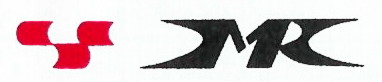 Комитет по здравоохранению Санкт-ПетербургаГосударственное образовательное учреждение среднего профессионального образования «Санкт-Петербургский медицинский колледж №1»